Разъяснение на запрос 8 от 02.07.2019 г. Текст запроса: 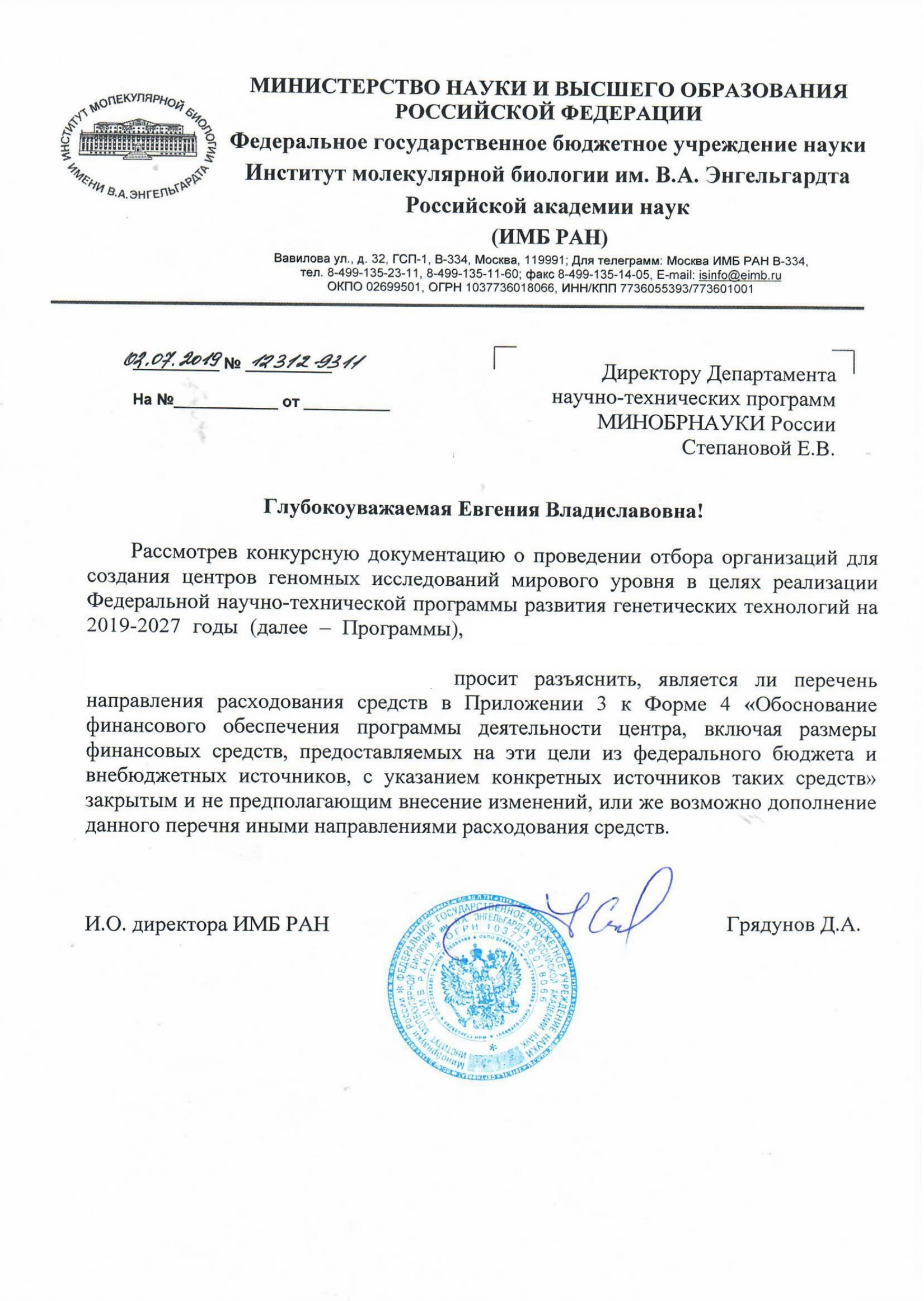 Текст разъяснения: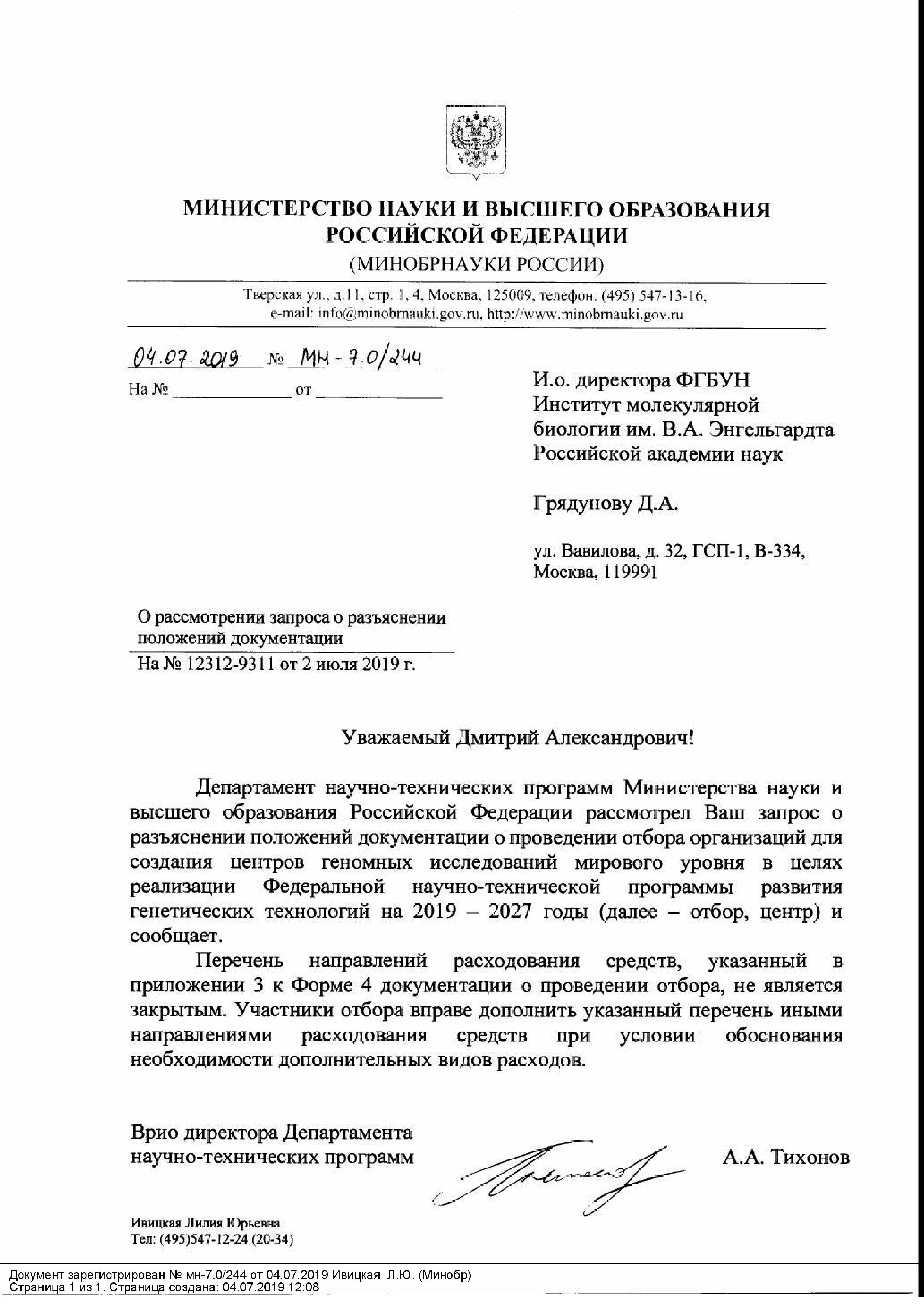 